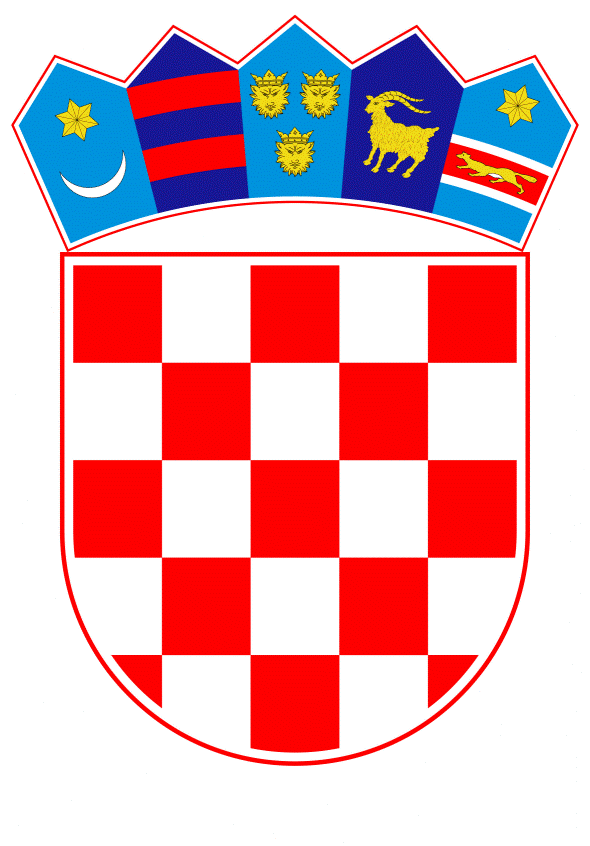 VLADA REPUBLIKE HRVATSKEZagreb, 8. veljače 2023.______________________________________________________________________________________________________________________________________________________________________________________________________________________________PrijedlogNa temelju članka 7. Zakona o sklapanju i izvršavanju međunarodnih ugovora („Narodne novine”, broj 28/96.), Vlada Republike Hrvatske je na sjednici održanoj _____________donijelaO D L U K Uo pokretanju postupka za sklapanje Sporazuma o kulturnoj suradnji između Vlade Republike Hrvatske i Vlade Savezne Republike BrazilaI.Na temelju članka 139. Ustava Republike Hrvatske (,,Narodne novine”, br. 85/10. - pročišćeni tekst i 5/14. - Odluka Ustavnog suda Republike Hrvatske) pokreće se postupak za sklapanje Sporazuma o kulturnoj suradnji između Vlade Republike Hrvatske i Vlade Savezne Republike Brazila (u daljnjem tekstu: Sporazum o kulturnoj suradnji).II.Ocjenjuje se da je dosadašnja suradnja Republike Hrvatske i Savezne Republike Brazila u području kulture skromna i nedostatna u odnosu na interese i mogućnosti.III.Sklapanjem Sporazuma o kulturnoj suradnji stvorit će se preduvjeti za širenje i unaprjeđivanje suradnje u različitim područjima kulture i umjetnosti te produbljivanje i jačanje ukupnih odnosa između dviju zemalja. Sklapanje Sporazuma o kulturnoj suradnji predlaže se radi uspostave pravnog okvira za ostvarivanje i daljnje unaprjeđenje suradnje između dviju zemalja u području kulture i umjetnosti. Stranke će unaprijediti razmjene i osposobljavanje stručnjaka u područjima kulturnog razvoja, osobito umjetnosti, tradicijske umjetnosti, knjižničarstva, izdavaštva, arheologije, muzeologije, kinematografije, arhitekture i dizajna.Sporazum o kulturnoj suradnji je višegodišnji i predviđa suradnju u granicama mogućnosti obiju zemalja, na recipročnoj osnovi.IV.Prihvaća se Nacrt sporazuma o kulturnoj suradnji, kao osnova za vođenje pregovora.Nacrt sporazuma o kulturnoj suradnji iz stavka 1. ove točke, sastavni je dio ove Odluke.V.Pregovori za sklapanje Sporazuma o kulturnoj suradnji vodit će se diplomatskim putem te u tu svrhu nije potrebno osigurati financijska sredstva u državnom proračunu Republike Hrvatske.VI.Ovlašćuje se ministrica kulture i medija da, u ime Vlade Republike Hrvatske, potpiše Sporazum o kulturnoj suradnji.VII.Izvršavanje Sporazuma o kulturnoj suradnji neće zahtijevati dodatna financijska sredstva iz državnog proračuna Republike Hrvatske.VIII.Sporazum o kulturnoj suradnji ne zahtijeva donošenje novih ili izmjenu postojećih zakona, odnosno ne podliježe potvrđivanju po članku 18. Zakona o sklapanju i izvršavanju međunarodnih ugovora.IX.Danom donošenja ove Odluke stavlja se izvan snage Odluka o pokretanju postupka za sklapanje Ugovora između Vlade Republike Hrvatske i Vlade Savezne Republike Brazil o suradnji u području kulture, KLASA: 605-01/05-01/07, URBROJ: 5030108-05-1, od 10. studenoga 2005.KLASA:URBROJ:Zagreb,	PREDSJEDNIK	mr. sc. Andrej PlenkovićO B R A Z L O Ž E N J EMinistarstvo kulture i medija Republike Hrvatske primilo je od brazilske strane Nacrt sporazuma o kulturnoj suradnji Vlade Republike Hrvatske i Vlade Savezne Republike Brazila (u daljnjem tekstu: „Sporazum”).Sklapanje Sporazuma predlaže se radi uspostave pravnog okvira za ostvarivanje i daljnje unaprjeđenje suradnje između dviju zemalja u području kulture i umjetnosti.Ovim Sporazumom potaknut će se suradnja institucija dviju zemalja koje su aktivne u područjima kulture i umjetnosti, dodatno će se razvijati i poticati direktna suradnja između arhiva, međunarodnih sajmova knjiga, muzeja i galerija te ustanova i udruženja vezanih za film.Podržavat će se uzajamna razmjena stručnjaka i izvođača i drugih profesionalaca iz područja glazbene i izvedbene umjetnosti i kazališta. Poticat će se suradnja ustanova i institucija za očuvanje i obnovu kulturnu baštine.Ovim Sporazumom unaprijedit će se suradnja sa Saveznom Republikom Brazilom u području kulture i umjetnosti.Predlagatelj:Ministarstvo kulture i medijaPredmet:Prijedlog odluke o pokretanju postupka za sklapanje Sporazuma o kulturnoj suradnji između Vlade Republike Hrvatske i Vlade Savezne Republike Brazila